Vysoké učení technické v BrněFakulta strojního inženýrství					Energetický ústav 							KURZY CELOŽIVOTNÍHO VZDĚLÁVÁNÍ – UDRŽITELNÁ ENERGETIKA 2012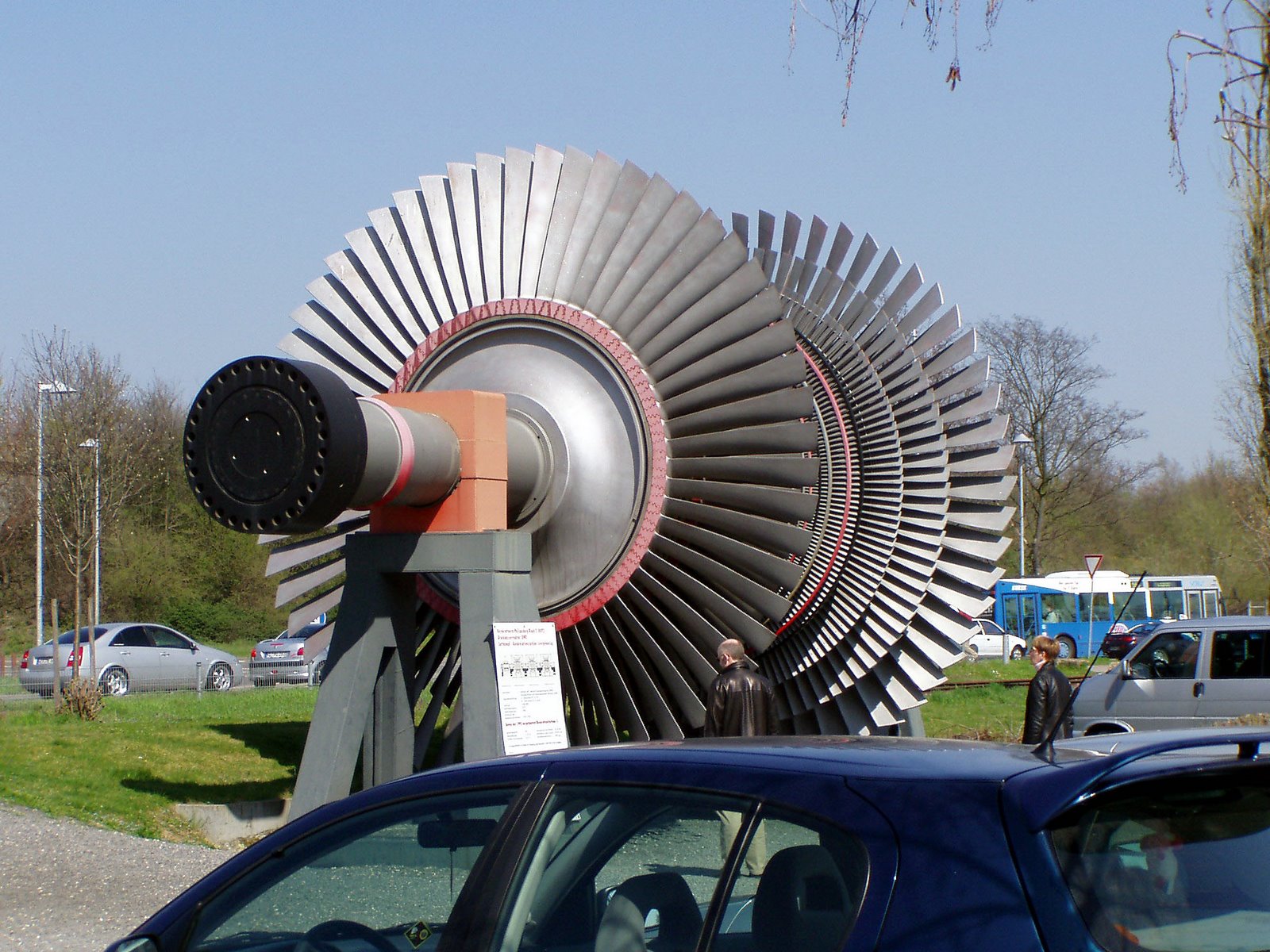 Přehledové kurzy pořádané Energetickým ústavem Fakulty strojního inženýrství Vysokého učení technického v Brně jsou určeny pro získání nebo připomenutí znalostí v základních disciplínách energetiky. Tyto kurzy jsou vhodné i jako rekvalifikační kurzy pracovníků z neenergetických specializací pracujících v energetice. Každý kurz je věnován vybranému tématu a všechny kurzy společně tvoří ucelený průřez základních znalostí umožňující dobrou orientaci v energetickém sektoru. Kurzy jsou zajištěny přednášejícími z řad akademických pracovníků Energetického ústavu Fakulty strojního inženýrství Vysokého učení technického v Brně. kurzy vypsané v roce 2012Vybrané kapitoly z termomechaniky  (doc. Josef Štětina, Ph.D.) - 4.5.2012Děje ideálních plynů, zákony termodynamiky, parametry páry, termická účinnost, entalpie, hodnocení tepelných oběhů, přenos tepla.Zdroje energie a transformační procesy (doc. , Ph.D.) - 11.5. 2012  Primární a druhotné zdroje energií, dostupné transformační procesy, fosilní paliva, energie větru, vodní energie, sluneční energie, základní tepelné oběhy, elektro-energetika ČR, alternativní zdroje, trendy a výhledy.Teplárenství (doc. , Dr.) - 18.5. 2012Princip kombinované výroby elektřiny a tepla, úspora primárních paliv, tepelná schémata tepláren s parními a plynovými turbinami. Vývojové tendence v mikrokogeneraci a jejich možná realizace: spalovací motory, spalovací mikroturbiny, parní stroje, palivové články.Tepelné stroje (doc. , Dr.) - 25.5. 2012Objemové a rotační tepelné stroje, rozdělení, základní společné vlastnosti, princip práce, výpočet výkonu, účinnosti a hlavních rozměrů tepelných turbin. Konstrukce tepelných strojů a zkušenosti z provozu.Kotle / Spalovny  (Ing. Marek Baláš, doc. , CSc.) - 1.6. 2012Druhy paliv, základy spalování, typy spalovacích zařízení / Zdroje a vlastnosti odpadů, zařízení pro termické využití odpadů, ekologie. Chladicí oběhy, trigenerace, dálkové chlazení, TČ (doc. , Ph.D.) - 8.6. 2012  Chladicí oběhy, kompresorové chladicí jednotky, absorpční chladicí jednotky, tepelná čerpadla, trigenerace, dálkové zásobování chladem. Konstrukce zařízení, provoz systémů a ekonomika výroby chladu. Ekologie energetických centrál (doc. , CSc.) - 15.6. 2012  Emise spalovacích procesů, vlastnosti ovzduší, technologie pro čištění spalin, odprašování, odsiřování, snižování obsahu NOx.Energetické využití biomasy, zplyňování (Ing. , PhD.) - 22.6. 2012  Vlastnosti biomasy jako zdroje energie, potenciál biomasy, úprava biomasy, zařízení pro centrální i lokální vytápění, zkušenosti z provozu stávajících zařízení, ekologie. Základní charakteristika zplyňování, typy zplyňovacích reaktorů, kogenerace ze zplyňování.Účastníci absolvující vypsané kurzy získají potvrzení o absolvování kurzu.MÍSTO KONÁNÍPřehledové kurzy se konají na adrese: Vysoké učení technické, Fakulta strojního inženýrství, Technická 2, 616 00 Brno, budova A1, 15. patro (Energetický ústav), místnost 1533. Kurzy probíhají vždy od 9:00 – 15:00 s polední přestávkou od 11:00 do 12:00. Možno využít stravovací zařízení v místě konání kurzu.CENACena každého jednodenního kurzu je 1200 Kč za účastníka + DPH. Kurzy jsou konány pouze v případě, že dojde k registraci minimálního počtu účastníků.REGISTRACE A PLATBAV případě zájmu je nutné vyplnit předběžnou registraci (druhá strana dokumentu) a zaslat ji nejpozději 20 dnů před zahájením kurzu na e-mail: oei@fme.vutbr.cz nebo na faxové číslo 541 143 345.Nejpozději 14 dnů před konáním kurzu bude registrovaným účastníkům elektronickou poštou potvrzeno konání kurzu a zaslána faktura pro úhradu ceny kurzu. Absolvování kurzu bude umožněno pouze zájemcům s připsanou platbou na účet VUT nejpozději 1 den předcházející konání kurzu.KONTAKTAktuální nabídka kurzů na oei.fme.vutbr.cz/kurzy.aspx .Pro další informace pište na oei@fme.vutbr.cz,nebo volejte  541 142 581 doc. , 541 142 574 doc. Jan Fiedler.								Ver.  20120105Vysoké učení technické v Brně Fakulta strojního inženýrství	Energetický ústav														KURZY 2012KURZY CELOŽIVOTNÍHO VZDĚLÁVÁNÍ – UDRŽITELNÁ ENERGETIKA 2012REGISTRACEÚČASTNÍKJméno a příjmení: ……………………………………………………………………………………………………..E-mail: ……………………………………………………………………………..   Tel.: …………………………………………….Firma: …………………………………………………………………………………………………………………………Fakturační adresa: ……………………………………………………………………………………………………………………………………………………………………………………………………………………………………………………………………………………………………………………Mám zájem se účastnit následujících kurzů:   Dne  ………………………..				Podpis účastníka  …………………………………………………………..Vyplněný a podepsaný formulář zašlete na  fax: 541 143 345 nebo na oei@fme.vutbr.cz.Nejpozději 20 dnů před konáním kurzu bude registrovaným účastníkům elektronickou poštou potvrzeno konání kurzu a zaslána faktura pro úhradu ceny kurzu. NEPOVINNÉMěl bych zájem o další kurzy na téma:   ………………………………………………………………………………. ……………………………………………………………………………….KurzCena bez DPH      Účast     označte křížkemVybrané kapitoly z termomechaniky (doc. Josef Štětina, Ph.D.) – 4.5. 20121200 KčZdroje energie a transformační procesy (doc. , Ph.D.) - 11.5. 20121200 KčTeplárenství (doc. , Dr.) - 18.5. 20121200 KčTepelné stroje (doc. , Dr.) - 25.5. 2012 1200 KčKotle / Spalovny  (Ing. Marek Baláš, doc. , CSc.) - 1.6. 20121200 KčChladicí oběhy, trigenerace, dálkové chlazení (doc. , Ph.D.) - 8.6. 20121200 KčEkologie energetických centrál (doc. , CSc.) - 15.6. 20121200 KčEnergetické využití biomasy (Ing. Marek Baláš) - 22.6. 20121200 KčCENA CELKEM bez DPH